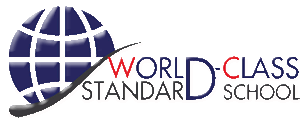 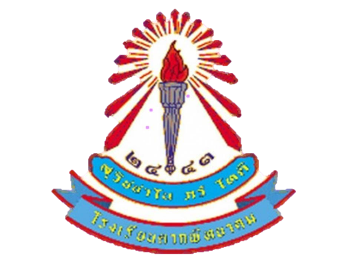 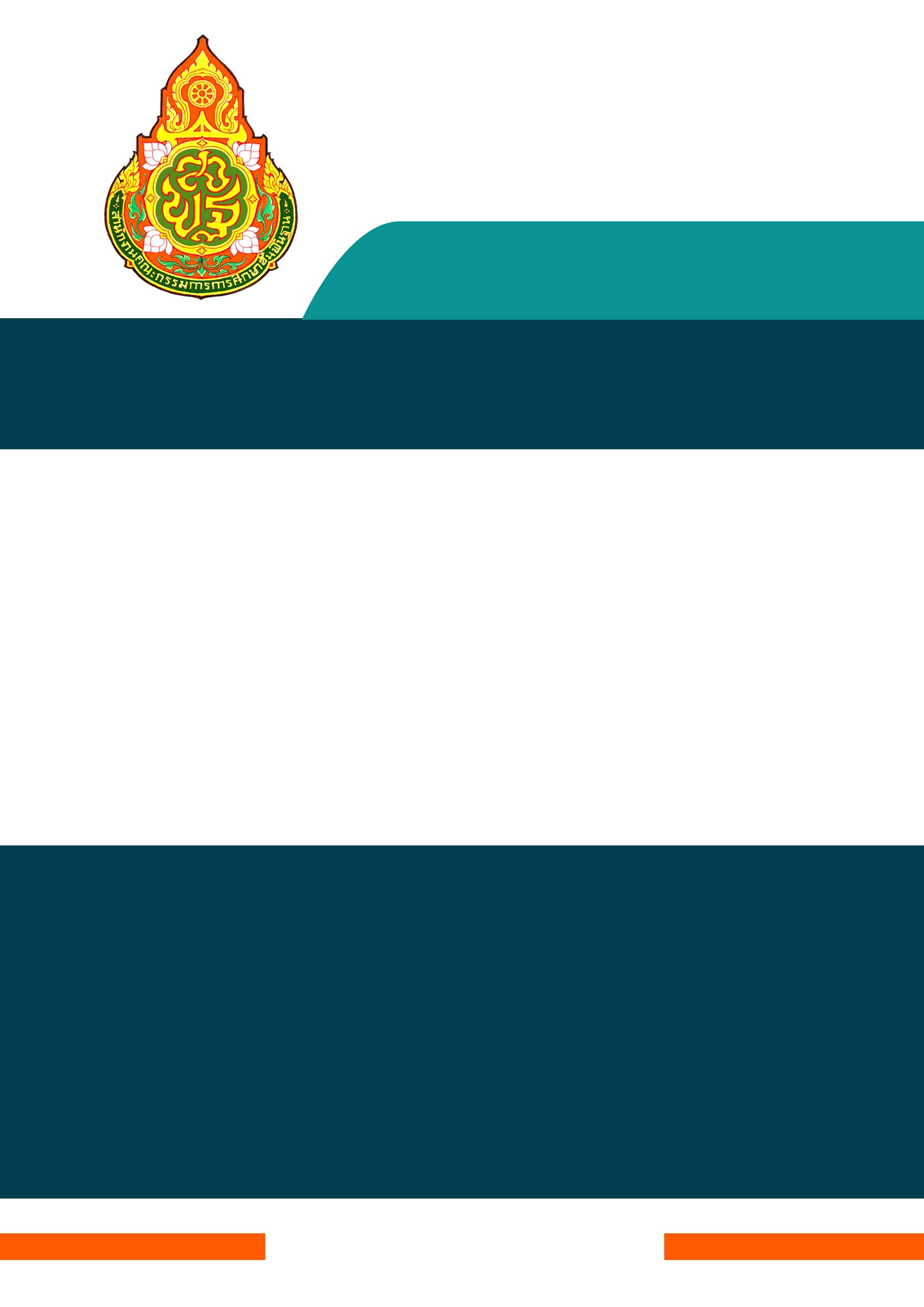 รายงานผลการใช้สื่อการสอนรายวิชาภาษาอังกฤษอ่าน-เขียน (อ31202)ประจำปีการศึกษา 2/2563โดยนางสุรีย์พร  มณีศักดิ์โรงเรียนตากพิทยาคม  อำเภอเมือง  จังหวัดตากสำนักงานเขตพื้นที่การศึกษามัธยมศึกษา เขต 38สำนักงานคณะกรรมการการศึกษาขั้นพื้นฐาน กระทรวงศึกษาธิการ